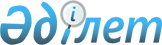 О внесении изменения в решение маслихата от 15 сентября 2010 года № 195 "О правилах оказания жилищной помощи"
					
			Утративший силу
			
			
		
					Решение маслихата Аулиекольского района Костанайской области от 26 октября 2011 года № 262. Зарегистрировано Управлением юстиции Аулиекольского района Костанайской области 10 ноября 2011 года № 9-7-144. Утратило силу решением маслихата Аулиекольского района Костанайской области от 14 ноября 2014 года № 193

      Сноска.  Утратило силу решением маслихата Аулиекольского района Костанайской области от 14.11.2014 № 193 (вводится в действие по истечении десяти календарных дней после дня его первого официального опубликования).      В соответствии со статьей 97 Закона Республики Казахстан от 16 апреля 1997 года "О жилищных отношениях", Стандартом государственной услуги "Назначение жилищной помощи", утвержденным постановлением Правительства Республики Казахстан от 7 апреля 2011 года № 394 "Об утверждении стандартов государственных услуг в сфере социальной защиты, оказываемых местными исполнительными органами" Аулиекольский районный маслихат РЕШИЛ:



      1. Внести в решение маслихата "О правилах оказания жилищной помощи" от 15 сентября 2010 года № 195 (номер в Реестре государственной регистрации нормативных правовых актов 9-7-123, опубликовано 18 октября 2010 года в районной газете "Әулиекөл") следующее изменение:



      в Правилах оказания жилищной помощи, утвержденных указанным решением:



      пункт 4 изложить в новой редакции:

      "4. Уполномоченный орган в течение десяти календарных дней со дня предоставления необходимых для назначения жилищной помощи документов принимает решение о назначении или отказе в назначении жилищной помощи, один экземпляр которого передается заявителю.".



      2. Настоящее решение вводится в действие по истечении десяти календарных дней после дня его первого официального опубликования.       Председатель внеочередной сессии           Л. Войлошникова      Секретарь районного маслихата              А. Бондаренко      СОГЛАСОВАНО:      Начальник государственного

      учреждения "Отдел занятости

      и социальных программ

      Аулиекольского района"

      _____________ Оспанов С.А.      Начальник государственного

      учреждения "Отдел финансов

      Аулиекольского района"

      ___________ Туребаева З.Ш.      Начальник государственного

      учреждения "Отдел экономики

      и бюджетного планирования

      Аулиекольского района"

      ___________ Печникова Т.И.
					© 2012. РГП на ПХВ «Институт законодательства и правовой информации Республики Казахстан» Министерства юстиции Республики Казахстан
				